FUNDAÇÃO UNIVERSIDADE FEDERAL DE RONDÔNIA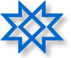 PRÓ-REITORIA DE PÓS-GRADUAÇÃO E PESQUISA – PROPESQPROGRAMA INSTITUCIONAL DE BOLSAS E TRABALHO VOLUNTÁRIO DE INICIAÇÃO CIENTÍFICA – PIBIC/UNIR/CNPqCOMUNICADOAos participantes do PIBIC-2016/2017A Fundação Universidade Federal de Rondônia, por meio da Pró-Reitoria de Pós-Graduação e Pesquisa, comunica que as datas de realização do XXVI Seminário Final do Programa Institucional de Bolsas e Trabalho Voluntário de Iniciação Científica, referente ao ciclo 2016/2017, foram alteradas para adequação à agenda dos Consultores Externos, nos termos descritos a seguir:Campus de Ji-Paraná – 09 de outubro/2017;Campus de Presidente Médici – 10 de outubro/2017;Campus de Rolim de Moura – 11 de outubro/2017 (não sofreu alteração);Campus de Porto Velho – 16 e 17 de outubro/2017.Porto Velho, 12 de julho de 2017.Me. Aline Wrege VasconcelosPró-Reitora de Pós-Graduação e Pesquisa SubstitutaPortaria n.º 650/GR/2017